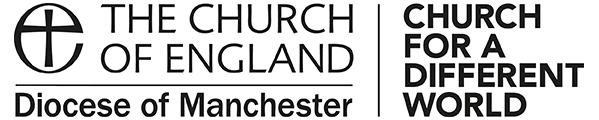 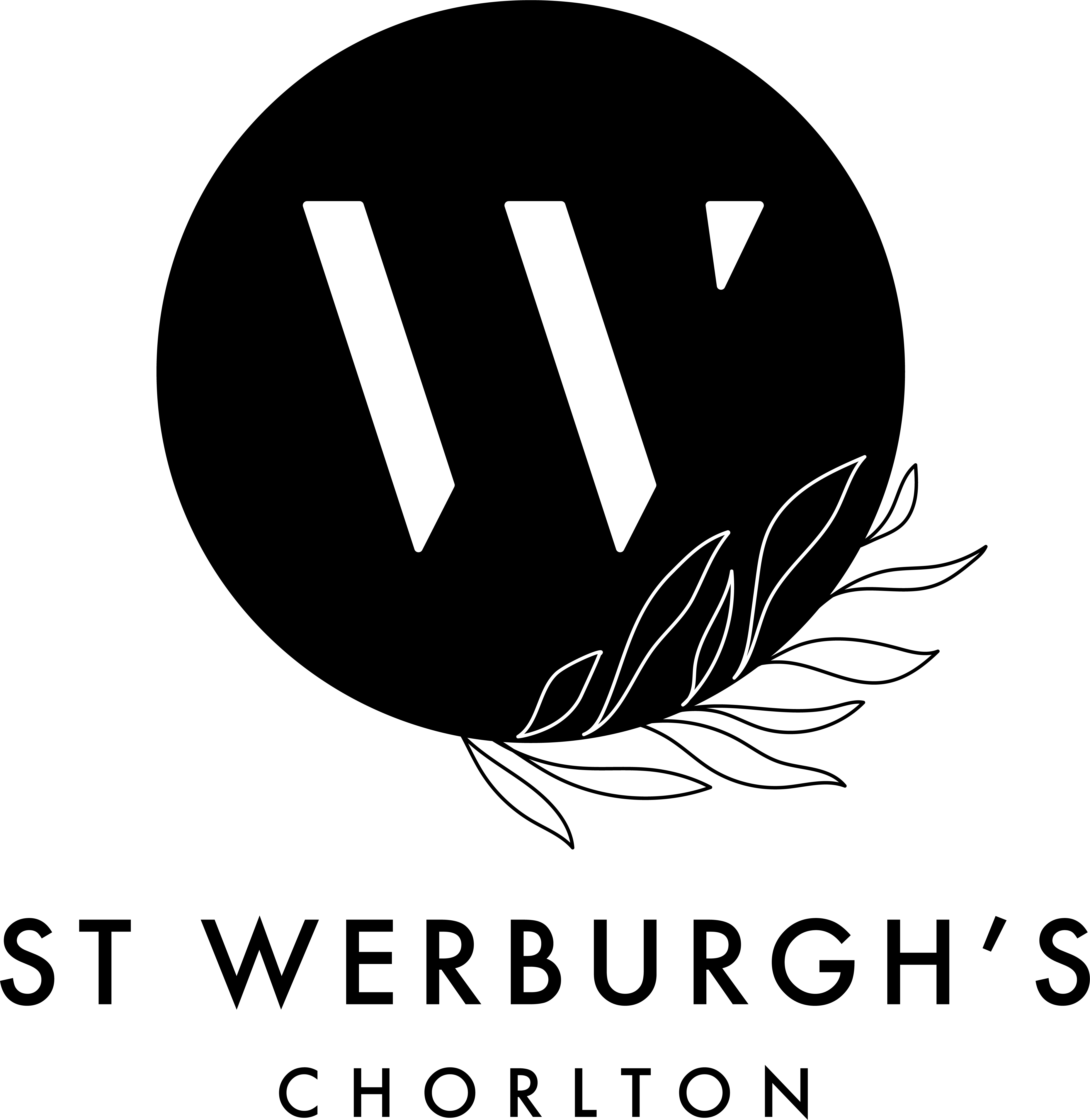 Application for: Children and Youth Leader, St Werburgh’sSt Werburgh's Church, 386 Wilbraham Road, Chorlton, Manchester, M21 0UHPlease return your completed application with a covering letter to hello@stwchorlton.org by 15th March at 12noon.  Interviews to take place on 25th March 2021 via zoom. DeclarationI confirm that the information supplied by me, to the best of my knowledge and belief, is correct and accurate.  I agree to the information being processed in accordance with the Data Protection Act and General Data Protection Regulations.Signed:Date: 	Name:Name:Address:Tel. no.: Email:Address:Tel. no.: Email:Educational/Professional Qualifications:Educational/Professional Qualifications:Present Occupation  Please outline duties and responsibilities:Present Occupation  Please outline duties and responsibilities:Previous work experience or employment (including summer vacation work if you feel it relevant)Previous work experience or employment (including summer vacation work if you feel it relevant)What experience do you have relevant to this position?What experience do you have relevant to this position?What excites you about this position?What excites you about this position?What gifts do you feel you will bring to this role?What gifts do you feel you will bring to this role?What part of this job do you feel least equipped for or would least enjoy and why?What part of this job do you feel least equipped for or would least enjoy and why?Please add anything else that may be relevant to your application for this job:Please add anything else that may be relevant to your application for this job:Interests/Hobbies:Interests/Hobbies:Rehabilitation of Offenders ActUnder the provisions of the Rehabilitation of Offenders Act, you do not have to disclose information on certain convictions after a set period of time, as they become ‘spent’. However, if this post is declared exempt from the above Act, ALL convictions and any cautions or bind-overs must be declared and cannot be regarded as ‘spent’.Have you ever been convicted of a criminal offence  that is not spent   Yes  /  No Do you have any criminal charges or summonses pending against you      Yes  /  NoHaving a criminal record will not necessarily bar you from working with us.Rehabilitation of Offenders ActUnder the provisions of the Rehabilitation of Offenders Act, you do not have to disclose information on certain convictions after a set period of time, as they become ‘spent’. However, if this post is declared exempt from the above Act, ALL convictions and any cautions or bind-overs must be declared and cannot be regarded as ‘spent’.Have you ever been convicted of a criminal offence  that is not spent   Yes  /  No Do you have any criminal charges or summonses pending against you      Yes  /  NoHaving a criminal record will not necessarily bar you from working with us.Referees  Please supply the details of two past employers if possible as referees (only to be used for those short listed).Referees  Please supply the details of two past employers if possible as referees (only to be used for those short listed).Name:Address:Telephone number: 
Email:
Relationship to you:Name:Address: Telephone number:Email address:Relationship to you: